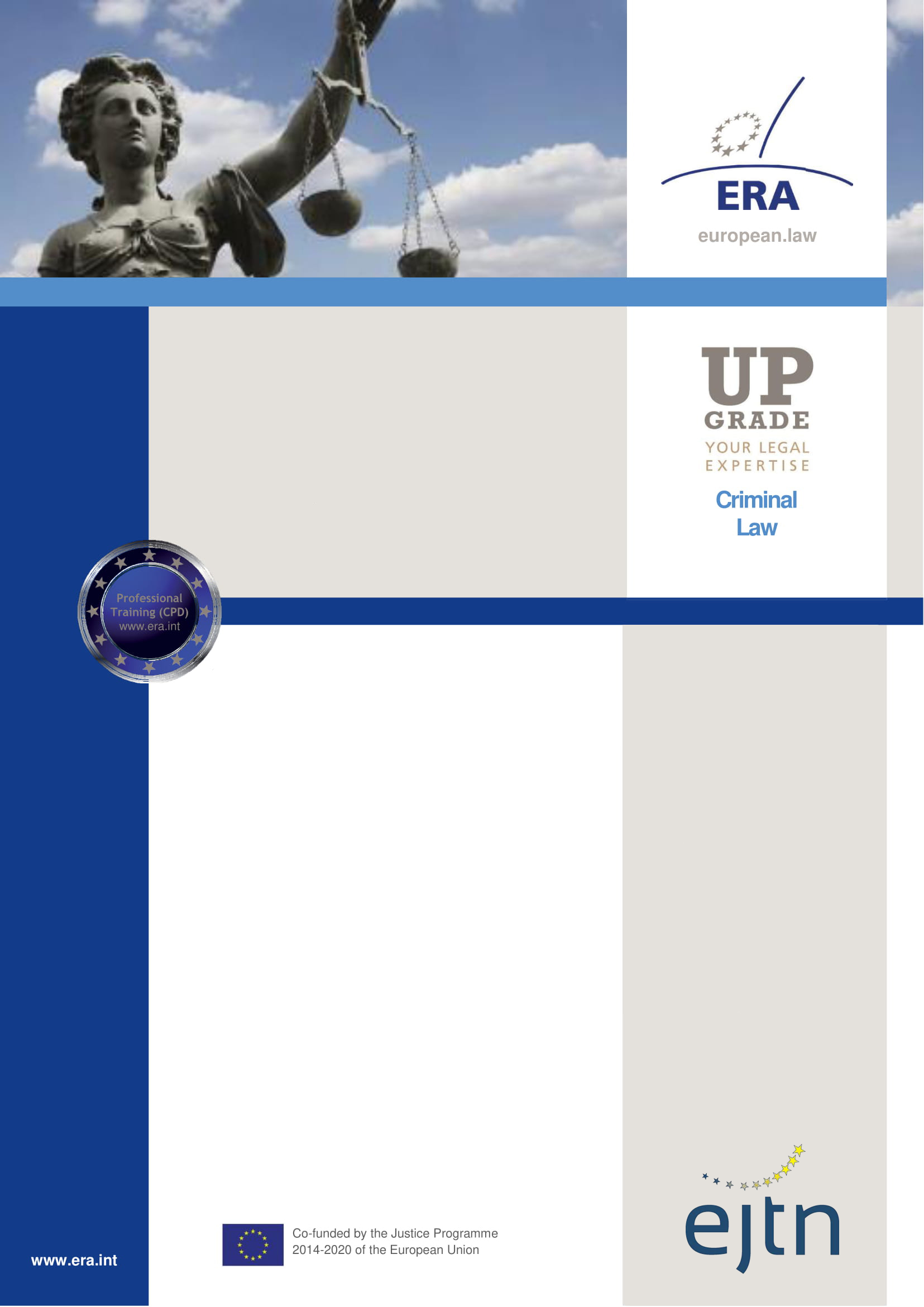 по-добро прилагане на европейското наказателно правоПравно и езиково обучение за представители на съдебната система в цяла Европа…….. National seminarОбучител(и)ИмедлъжностИмедлъжностОсновни темиПравна взаимопомощ по наказателноправни въпросиЕвропейска заповед за арестЕвропейска заповед за разследванеВзаимно признаванеОбезпечаване и конфискацияЕзик………...Номер на събитие321SDT20Организатор……….По-добро прилагане на европейското наказателно право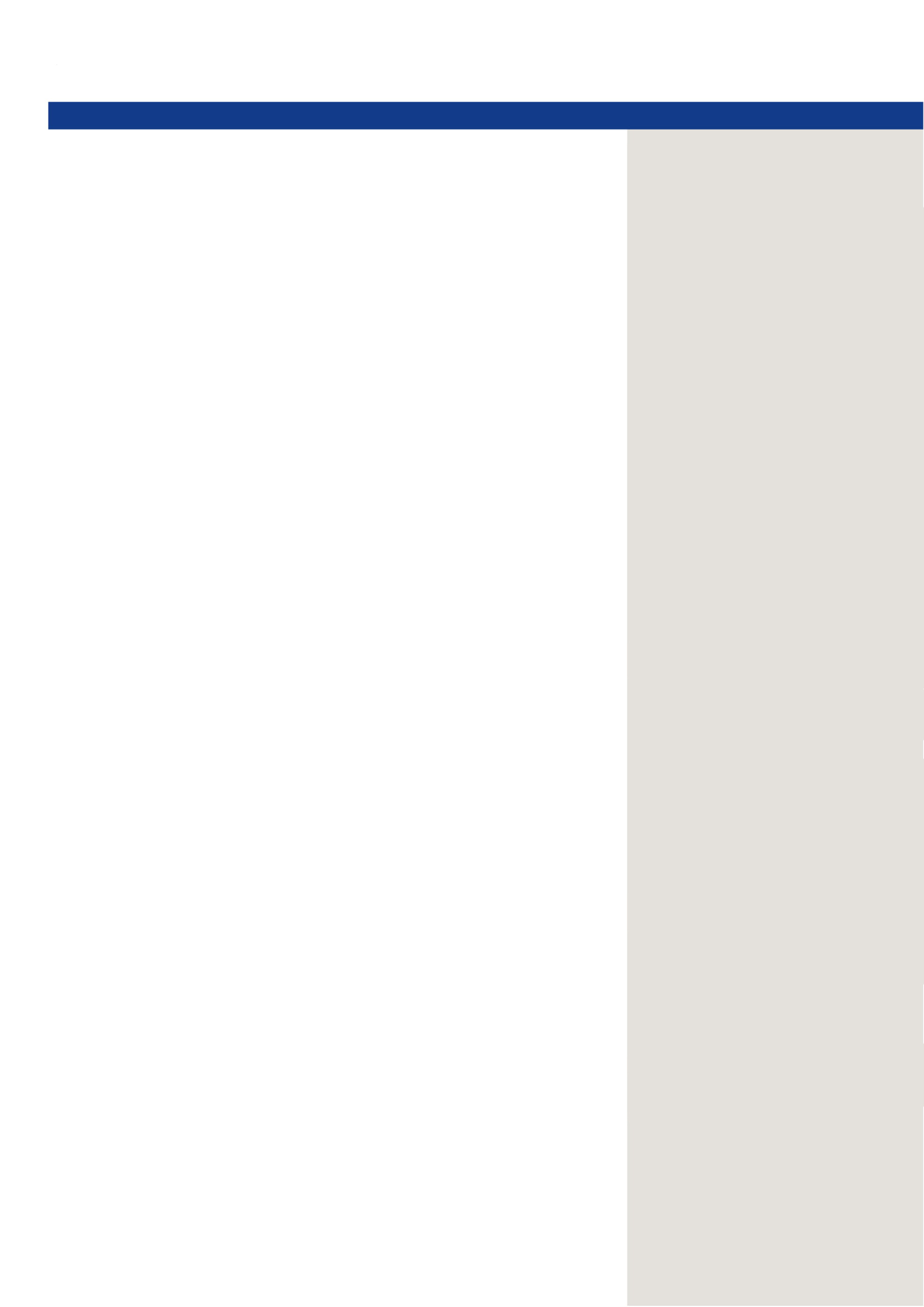 ………. , …………. (Ден от седмицата, дата на първия ден)I. Правна взаимопомощ по наказателноправни въпроси09:00	Въвеждане в обучението и представяне на правната помощ по наказателноправни въпроси09:30	Решаване на въвеждащи казуси 10:00	Почивка10:15	Решаване на казус12:35	Въпроси, дискусия12:55	ОбядII. Европейска заповед за разследване (EЗР)13:55	Представяне на европейската заповед за разследване14:15	Решаване на казус 114:35	Упражнения14:50	Почивка	15:05	 Решаване на казус 217:05	 Въпроси, дискусия17:25	Край на първия ден………. , …………. (Ден от седмицата, Дата на втория ден)III. Обезпечаване и конфискация09:00	Представяне на обезпечаването и конфискацията09:20	 Решаване на казус 111:00	Почивка11:15	Упражнения и  решаване на казус 212:15	 Въпроси, дискусия12:35	Край на семинараЦелСеминарът цели на задълбочи познанията на подбрана група съдебни служители относно често пренебрегвани теми от европейското наказателно право.За кого е предназначен?Подбрана група съдебни служители, които в работата си често се сблъскват с темите, разглеждани в настоящото обучение.МетодологияОбучението се състои от множество модули, всеки от които обхваща специфична за европейското наказателно право тема. Всеки модул започва с кратко представяне на темата от обучителя, следвано от казуси и упражнения.  Докато правят упражненията, участниците се запознават с относимите към темата правни източници и онлайн инструменти.